Why Do Latino Shows Tend To Have Short Lifespans?Recent popular shows with Latino leads have been quickly canceled, leaving Latino actors and others in the industry discouraged and looking for answers. UCLA's Ana-Christina Ramon says that "when a 'Latino' show gets on the air, it's under a magnifying glass," and doesn't get the leniency series with white casts do, while actor, director and advocate Eva Longoria says part of the solution is to "change the gatekeepers."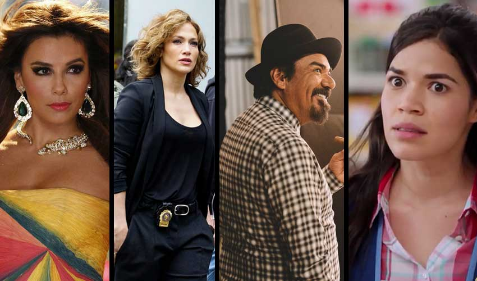 Axios 2/19/22https://www.axios.com/latino-shows-cancel-eva-longoria-hollywood-0f69ea75-0605-41c6-900d-bbdbea3a0f00.htmlImage credit:https://www.cinemovie.tv/images/stories/Movie%20Pics/Primetime-Latinos-JenniferLopez-EvaLongoria-GeorgeLopez-AmericaFerrera.jpg